Matematyka Klasa Va 04.05.2020Temat: Rozwiązywanie zadań z zastosowaniem ułamków zwykłych i dziesiętnych.Zad. 4, str.172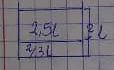 Odp.: W naczyniu jest  litra napoju.Zad. 5, str. 172Cena sera 24,80 zł za 1 kgpół kg = 0,5 kg24,80 zł· 0,5 kg = 12,40 zł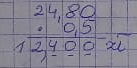 ćwierć kg = 0,25 kg0,25 kg · 24,80 zł =  zł10 dag = 0,10 kg0,10 kg · 24,80 zł =  złZad. 6, str. 172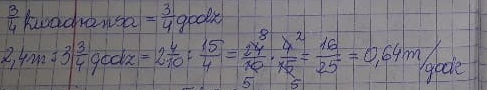 Zadanie domowe 5 d, e, f, str. 172 – nie przesyłacie na maila05.05.2020Temat: Powtórzenie i utrwalenie wiadomości - ułąmki zwykłe i dziesiętne.Zapamiętaj:0,5 = 0,2 = 0,25 = 0,125 = 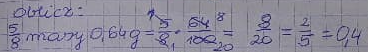 0,75 = 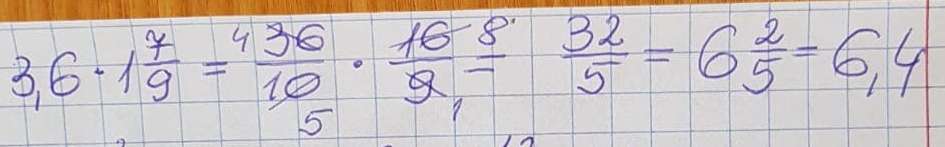 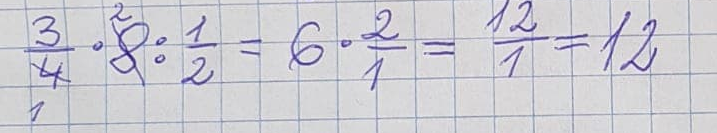 Zad. 5, str. 179 (podręcznik)16,17 zł : 3,5 kg = 4,62 zł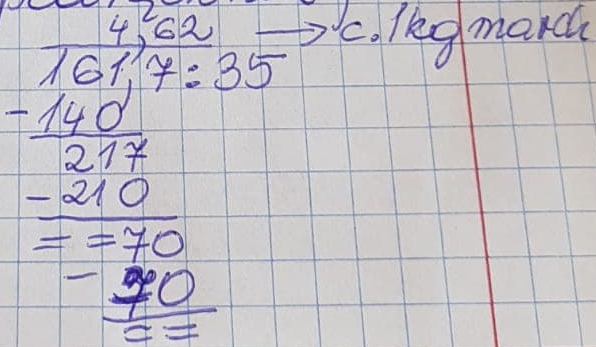 06.05.2020Temat: Sprawdzian pisemny – ułamki zwykłe i dziesiętne.Ćwiczenia str. 90 – proszę w formie zdjęcia przesłać na maila do 08.05.2020BARDZO WAS PROSZĘ SPRAWDŹCIE JAKOŚĆ ZDJĘĆ WYSYŁANYCH.07.05.2020Temat: Pole prostokąta i kwadratu.Przeanalizuj przykład str. 182 (podręcznik)Zapisz:1mm21cm21 dm21 m21 km2Narysuj w zeszycie przykład z podręcznika str. 182 kwadrat, prostokąt i zapisz informację obok.Ćwiczenia str. 182 narysuj i oblicz pola (pamiętaj o sprowadzeniu do tej samej jednostki 2 cm = 20mm)POLE  PROSTOKĄTA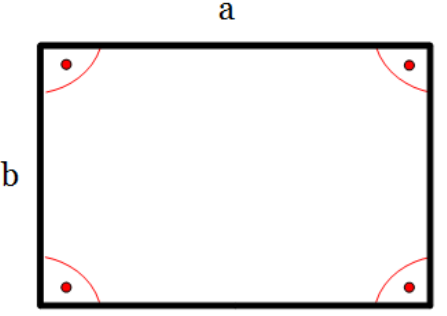 P = a · bP – pole prostokątaa, b – długości sąsiednich bokówZapisz informację, która jest nad rysunkiem w podręczniku.POLE  KWADRATU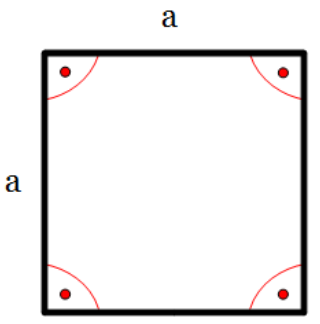 P = a2P – pole kwadratua – długość boku kwadratuZapisz informację, która jest w podręczniku na str. 183Zad. 1, str. 183 podręcznikĆwiczenia str. 93Powyższych zadań z tego tematu nie przesyłacie mailem.BARDZO PROSZĘ ZALEGŁY „sprawdzian” przesłać do jutra tj. 05.05.2020 – ostateczny termin!!!Proszę o informację co jest przyczyną braku prac!!!